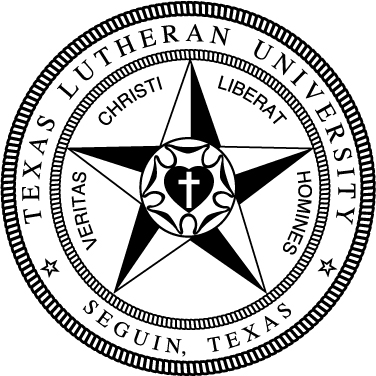 152General EducationGeneral EducationGeneral EducationGeneral EducationGeneral EducationTake the following Foundation requirements (18 hrs)Take the following Foundation requirements (18 hrs)Take the following Foundation requirements (18 hrs)Take the following Foundation requirements (18 hrs)Take the following Foundation requirements (18 hrs)Basic Quantitative LiteracyBasic Quantitative LiteracyBasic Quantitative LiteracyBasic Quantitative LiteracyBasic Quantitative LiteracyMATH133 College Algebra or higherMATH133 College Algebra or higherMATH133 College Algebra or higherMATH133 College Algebra or higherCritical Critical Critical Critical Critical FREX134 Exploring the Arts & SciencesFREX134 Exploring the Arts & SciencesFREX134 Exploring the Arts & SciencesFREX134 Exploring the Arts & SciencesEngaging Faith TraditionsEngaging Faith TraditionsEngaging Faith TraditionsEngaging Faith TraditionsEngaging Faith TraditionsTHEO133 Intro to TheologyTHEO133 Intro to TheologyTHEO133 Intro to TheologyTHEO133 Intro to TheologyModern LanguageModern LanguageModern LanguageModern LanguageModern LanguageForeign language at 131 level or higherForeign language at 131 level or higherForeign language at 131 level or higherForeign language at 131 level or higherWritten CommunicationWritten CommunicationWritten CommunicationWritten CommunicationWritten CommunicationCOMP131 Composition ICOMP131 Composition ICOMP131 Composition ICOMP131 Composition ICOMP132 Composition IICOMP132 Composition IICOMP132 Composition IICOMP132 Composition IITake the following Distribution requirements (21 hrs)Take the following Distribution requirements (21 hrs)Take the following Distribution requirements (21 hrs)Take the following Distribution requirements (21 hrs)Take the following Distribution requirements (21 hrs)Arts 6 hrs Arts 6 hrs Arts 6 hrs Arts 6 hrs Arts 6 hrs Humanities 12 hrs (maximum 2/discipline)Humanities 12 hrs (maximum 2/discipline)Humanities 12 hrs (maximum 2/discipline)Humanities 12 hrs (maximum 2/discipline)Humanities 12 hrs (maximum 2/discipline)Natural Sciences & Math 6 hrs (1 crs w/lab)Natural Sciences & Math 6 hrs (1 crs w/lab)Natural Sciences & Math 6 hrs (1 crs w/lab)Natural Sciences & Math 6 hrs (1 crs w/lab)Natural Sciences & Math 6 hrs (1 crs w/lab)√BIOL 245 Human Anatomy & Physiology I BIOL 245 Human Anatomy & Physiology I BIOL 245 Human Anatomy & Physiology I BIOL 245 Human Anatomy & Physiology I √CHEM 147 Principles of  Chemistry CHEM 147 Principles of  Chemistry CHEM 147 Principles of  Chemistry CHEM 147 Principles of  Chemistry Social Sciences 6 hrsSocial Sciences 6 hrsSocial Sciences 6 hrsSocial Sciences 6 hrsSocial Sciences 6 hrs√PSYC 131 Intro to PsychologyPSYC 131 Intro to PsychologyPSYC 131 Intro to PsychologyPSYC 131 Intro to PsychologyStudents need 1 course from each Competency:Students need 1 course from each Competency:Students need 1 course from each Competency:Students need 1 course from each Competency:Students need 1 course from each Competency:3 Critical Thinking Courses (T)3 Critical Thinking Courses (T)3 Engaged Citizenship Courses (Z)3 Engaged Citizenship Courses (Z)2 Communication Courses (C)2 Communication Courses (C)1 Ethics Course (E)1 Ethics Course (E)Reflective Modules (3)Reflective Modules (3)Kinesiology Specialist (33 hrs)Kinesiology Specialist (33 hrs)KINS 130 Prevention and Care of Athletic InjuriesKINS 131 Personal Well-BeingKINS 135 Foundations of KinesiologyKINS 231 Exercise & Sport PsychologyKINS 234 Motor LearningKINS 238 Foundations of Athletic TrainingKINS 335 Physiology of ExerciseKINS 433 Research Design in KinesiologyKINS 476 Biomechanics6 hours of Upper-Division Kinesiology Courses6 hours of Upper-Division Kinesiology CoursesKINSKINSSupporting Coursework (25 hrs)Supporting Coursework (25 hrs)BIOL 233 PathophysiologyBIOL 245 Human Anatomy & Physiology IBIOL 246 Human Anatomy & Physiology IICHEM 147 Principles of  Chemistry PHYS 141 General Physics IPSYC 131 Intro to PsychologySTAT 374 StatisticsGraduate Coursework (55 hrs)Graduate Coursework (55 hrs)ATHL 512 Research Project ApplicationATHL 530 AT ConceptsATHL 531 Clinical Practice 1ATHL 532 Clinical Practice 2ATHL 533 Clinical Practice 3ATHL 534 Clinical Practice 4ATHL 535 PharmacologyATHL 536 General Medicine ConceptsATHL 537 Research MethodsATHL 538 Advanced Clinical ReasoningATHL 570A Muskuloskeletal injury IATHL 570B Muskuloskeletal injury IIATHL 572 Adv Therapeutic InterventionsATHL 573 Acute CareATHL 574 Clinical Practice SummerATHL 575 ModalitiesATHL 576 Athletic Training AdministrationATHL 577 RehabATHL 578 Athletic Training Capstone